P______  PATRULLERO ________________________________________          TARJETA DE IDENTIDAD ___________________________EDAD ______             FOTO                   FECHA DE NACIMIENTO _____________________E.P.S_____________          SANGRE ____ RH_____ENFERMEDADES ________________________________________DIRECCION ____________________BARRIO  ___________TELEFONO_________________CELULAR ________________________ WHATSAPP ________________________________TELEFONOS DE FAMILIARES  __________________________________________________
CORREO ELECTRONICO_______________________FACEBOOK_____________________INSTITUCION EDUCATIVA _____________________________________________________GRADO_________ JORNADA ___________________________________________________	AUTORIZACION: NOMBRES, APELLIDOS Y CEDULA NOMBRE Y APELLIDO MAMA_______________________C.C.________________________CELULAR ____________________  FIRMA  MAMA  _________________________________NOMBRE Y APELLIDO  PAPA _______________________C.C.________________________CELULAR _____________________ FIRMA  PAPA  _________________________________  FECHA   _______________   FIRMA PATRULLERO_________________________________  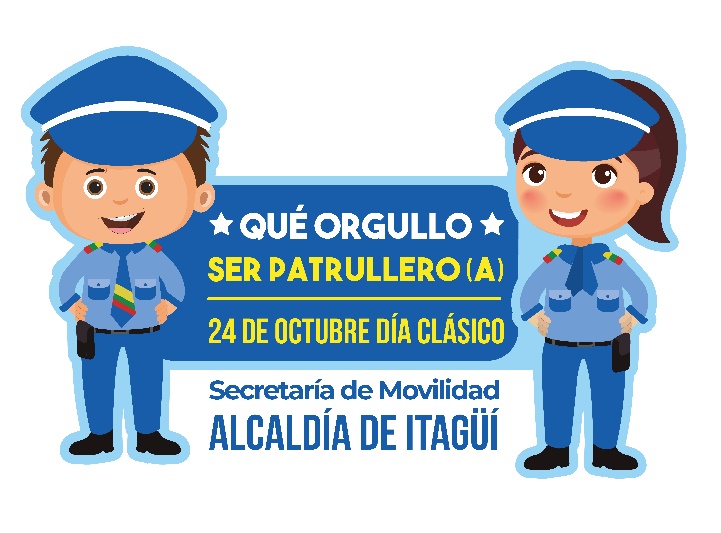 Secretaria de Movilidad de Itagüí Cl. 50   N. 43- 34 - Tel.(604)  540 40 90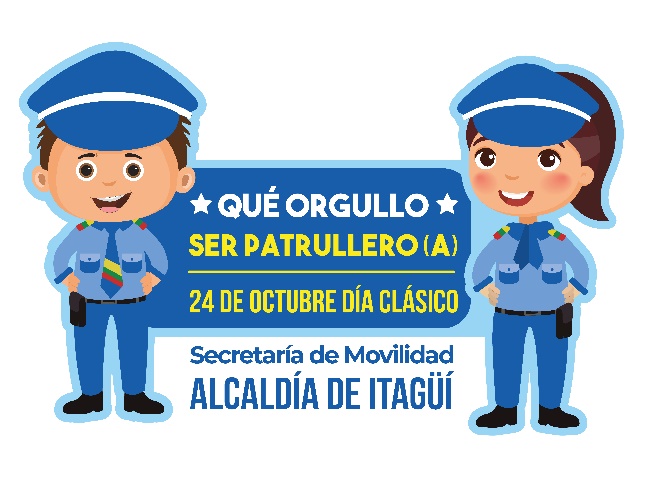 Secretaria de Movilidad de Itagüí Cl. 50   N. 43- 34 - Tel. (604 ) 540 40 90INSTRUCCIONES  PARA  INGRESO                                                                            PATRULLEROS  DE LA SECRETARIA DE  MOVILIDAD   ITAGUI REQUISITOS:Vivir  en ItagüíPara niños, niñas y jóvenesDeben estar entre 8 a 16 años   Estar cursando entre  el grado  3ero. de la  básica  primaria  y  9º de  secundaria  en una institución   educativa de  Itagüí                                                                                                                      Tener  eps o  sisbenPresentar  el formulario de patrulleros, una fotocopia  del documento de  Identidad, una copia de eps   o sisben  , en la Secretaria de Movilidad  de Itagüí Cl. 50 N. 43-34  Oficina de  Educación  Vial   Tel. ( 604 ) 540 40 90  Ext. 2034            Inducción  con el Jefe de Patrulleros ( Aspirante  y Padre de Familia ) BENEFICIOS:Matrícula Gratuita   Capacitación los Sábados  a las 8:00 AM  a  12 :00   M                                                   en la Universidad Ideas Realizan Campañas  Pedagógicas  Una Vez a la  Semana en Jornada Contraria al Colegio  7:30 a 10  AM   o   2:30  a 5 PM Uniforme  para cada patrullero, hasta donde sea posible    Póliza de Accidentes    Celebración del el día Patrullero 24 de Octubre  DIA CLASICO  Certificado del Servicio Social  Grado 10º       Beca para  los Patrulleros  bachilleres  hasta donde sea posible    Acto de Graduación y Juramento de los PatrullerosSecretaria de Movilidad de Itagüí Cl. 50   N. 43- 34 - Tel.  540 40  90  Ext.2034www.actiweb.es/patrullerostransitoitaguiFECHAOBSERVACIONES PATRULLEROS 